МУНИЦИПАЛЬНОЕ БЮДЖЕТНОЕ ДОШКОЛЬНОЕ ОБРАЗОВАТЕЛЬНОЕ УЧРЕЖДЕНИЕ «ДЕТСКИЙ САД №22 П. НЕФТЯНИКОВ»Конспект НОД в младшей группе по аппликации  «Весенний платочек»Каргасок 2016год.Цель: учить составлять узор из кружков на бумажной салфетке.Задачи: учить предварительно, выкладывать в определенной последовательности на листе бумаги готовые детали разной величины, цвета, составляя изображение заданное воспитателем, и наклевать их.Учить аккуратно, пользоваться клеем: намазывать его кисточкой тонким слоем на обратную сторону наклеиваемой фигуры, прикладывать стороной, намазанной клеем, к листу бумаги и плотно прижимать салфеткой.Формировать навыки аккуратной работы, вызвать у детей радость от полученного изображения.Развивать мелкую моторику рук.Методы и приемы: наглядный, словесный, практический, игровой.Материал и оборудование: коробки с крупой; игрушка; платочки; бумажная салфетка; круги из цветной бумаги; разного размера; клестер; кисти; подставка для кистей; салфетка; доска.Ход НОД:Звучит спокойная мелодия, она способствует настроиться на работу, вызвать положительные эмоции у детей. В.: Дорогие ребята, давайте встанем в круг, возьмемся за руки, сделаем круглое солнышко.Воспитатель произносит следующие слова:Что за чудо-чудеса:
раз рука и два рука!Вот ладошка правая,
Вот ладошка левая.И скажу вам, не тая,
Руки всем нужны, друзья!Сильные руки не бросятся в драку,
Добрые руки погладят собаку.Умные руки умеют лепить.
Чуткие руки умеют дружить!В.: Возьмите за руки тех, кто стоит рядом с вами, ощутите тепло рук ваших друзей, которые будут вам добрыми помощниками. Пожелаем доброго дня.А сейчас мы с вами займемся занимательным делом, проходите за столы, садитесь на стулья.Ребята, посмотрите какой чудесный платочек.Милена, скажи для чего нам нужны платочки? (вытирать руки, рот, накрывать что то)Алена, потрогай какой платочек? (мягкий, теплый, легкий, яркий, квадратный, красивый, разноцветный)Давайте мы поиграем с нашими платочками:Возьмите его за уголки, расправьте его (квадратный)Давайте подуем, на платочек,  как дует ветер (легкий)А теперь, погреем нашу ладошку, накройте платочком, и другую ладошку (теплый)Давайте поиграем с пальцами, спрячем большой палец, а теперь найдем.Спрячем указательный палец, а теперь найдем.Средний палец тоже хочет поиграть в прятки, спрячем его, а потом найдем.Безымянный палец тоже хочет поиграть, давайте его развеселим.И конечно же, мизинчик, самый маленький палец, мы его накроем платочком, а потом покажем всем.Ребята наш платочек волшебный умеет превращаться в иголочку, давайте попробуем сделать. Возьмите платочек и накройте указательный палец, обхватите палец другой рукой и аккуратно уберите указательный палец, получается иголка.Ребята, наш платочек устал, давайте мы аккуратно сложим его, возьмите за уголки и сложите пополам, и еще раз сложите.Давайте мы положим платочек в «кроватку» и покачаем его в ладонях.Уберите платочек на край стола.Ребята наш не простой платочек оставил для нас весенний сюрприз, который нам пригодится сегодня, нам его нужно найти в коробочке, а искать мы его будем пальцами, аккуратно не высыпая из коробочки крупу.Молодцы, можно еще раз спрятать, и найти другим пальцем.Кого вы нашли?Правильно, это насекомое божья коровка, положите ее в тарелочку, она чуть позже нам пригодится.Физминутка: На лужайке по ромашкам жук летал в цветной рубашке (взмахи рук)
Жу-жу-жу, жу-жу-жу, я с ромашками дружу (руки на пояс, наклоны вправо, влево)
Тихо на ветру качаюсь (поднять руки вверх)Низко-низко наклоняюсь.В.: Сегодня я вам предлагаю сделать весенний платочек из бумаги. Посмотрите, что у вас лежит на столе?Доска (для чего она нужна?)Листочки (на них мы будем выкладывать, и приклеивать узор)Круги разного размера и цвета (их мы будем намазывать клеем и приклеивать)Кисти для клеяПодставки для кистейКлейСалфетки (будем прикладывать салфетки к бумаге, чтобы они хорошо приклеились и убрать лишний клей)Положите перед собой ваш листок, возьмите большие круги красного цвета разложите их по углам листа, затем возьмите желтые круги и положите их между красными посередине, а в самый центр листа положите большой зеленый круг.Теперь, когда мы выложили узор, можно приклеивать, возьмите красный круг положите его на досточку, намазываем клеем, прикладывайте на то место где вы его взяли с листа, прикладывайте салфетку нажимая двумя руками на нее. Ребята, наши руки устали, давайте отдохнем, и поиграем в игру:(Под музыку)Раз, два, три, четыре, пятьЧервячки пошли гулятьРаз, два, три, четыре, пятьЧервячки пошли гулятьВдруг ворона подбегаетГоловой она киваетКаркает вот обедГдять, а червячков уж нет. Ребята, посмотрите красивые платочки у нас получились? Но чего, то не хватает, мы забыли посадить божью коровку на наш платочек. Вот теперь яркие, веселые, весенние платочки, давайте мы их развесим и покажем нашим гостям.Ребята вам понравилась наша дружная аппликация, что мы делали сегодня? С чем мы играли? Кого мы нашли в коробочке? Спасибо вам за дружную работу, вы молодцы. А теперь идем мыть руки.Список литературы:Аверина И.Е. Физкультурные минутки и динамические паузы в дошкольных образовательных учреждениях: практ. пособие. – 4-е изд. – М.: Айрис-пресс, 2008Е. Железнова песенка «Червячки пошли гулять» Приложение: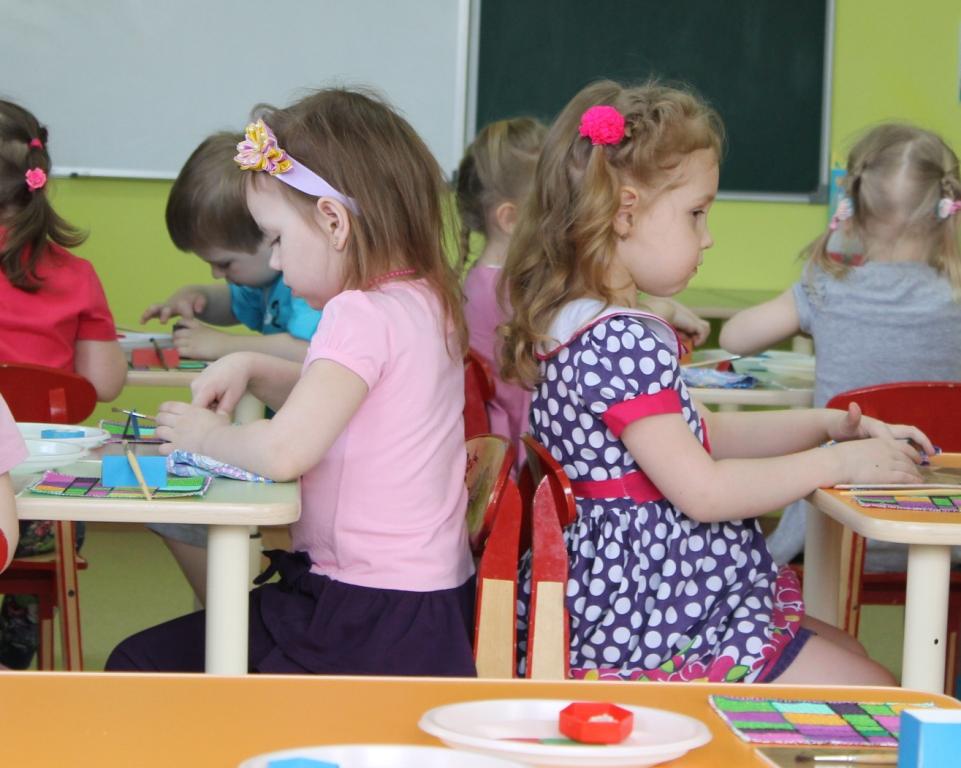 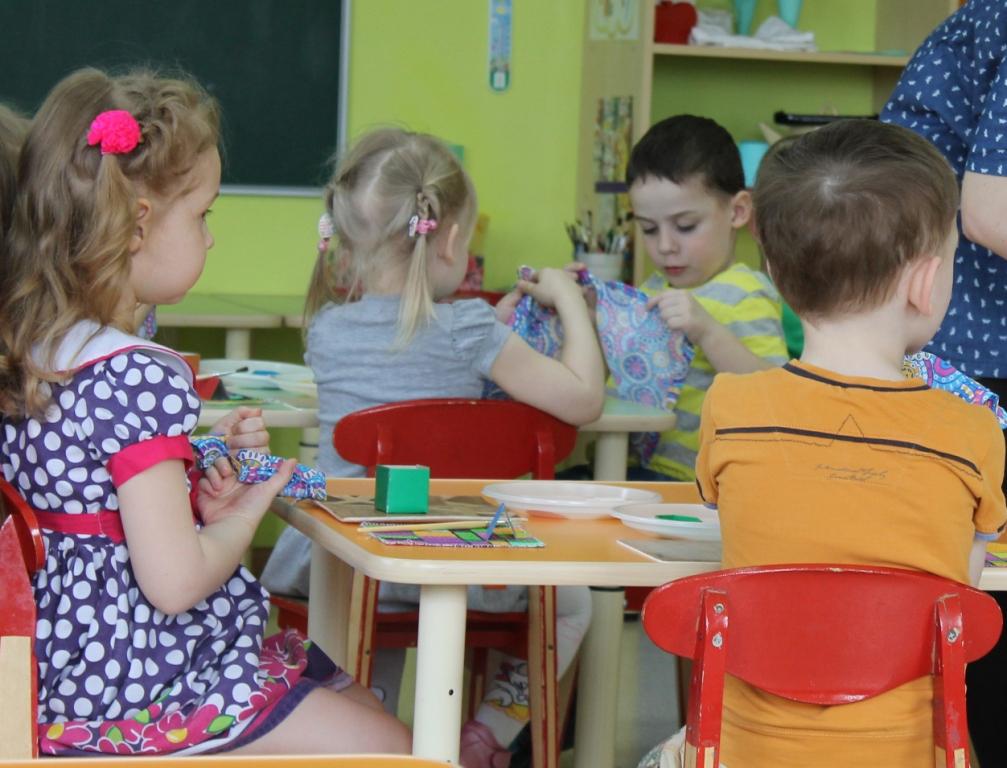 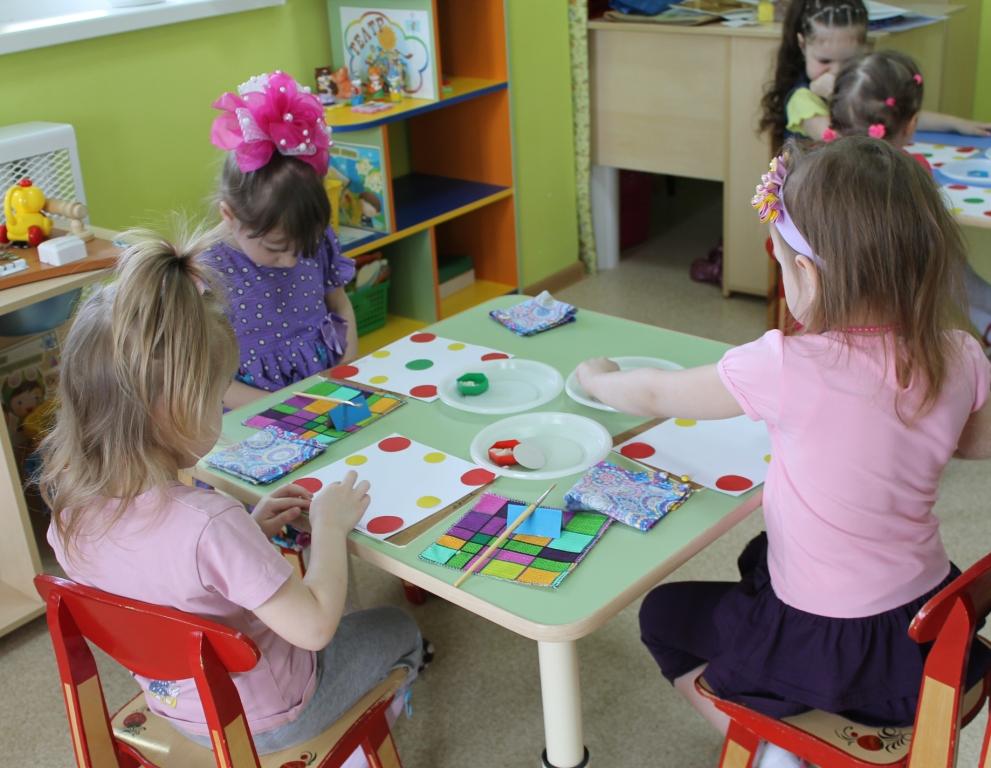 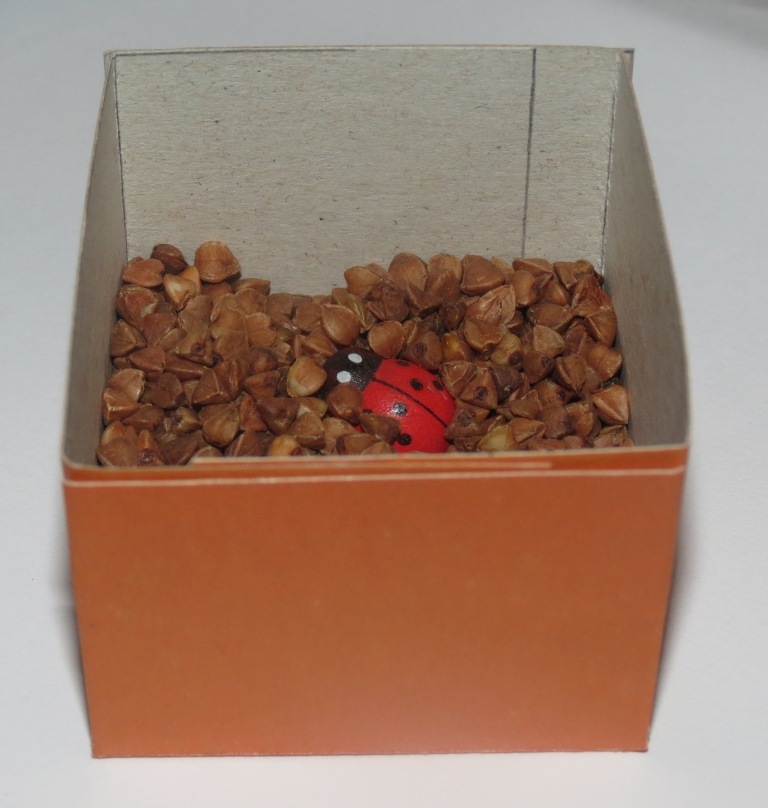 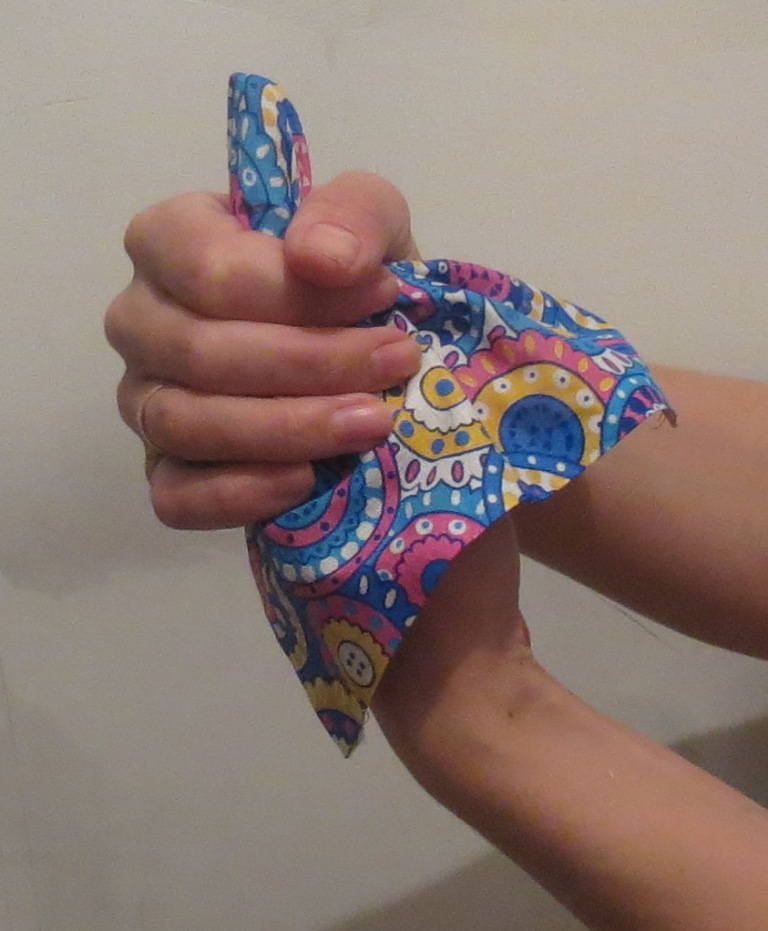 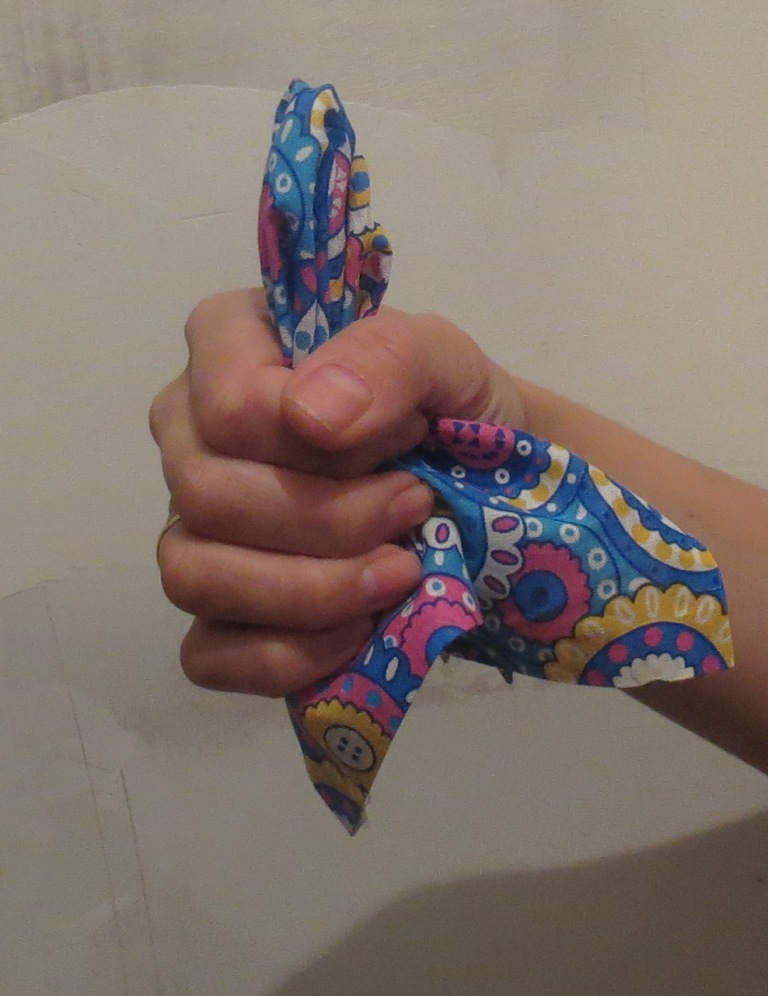 Подготовила: воспитательКобылкина Татьяна Владимировна